	      När cafét stängs● 	Sätt på lock på godislådorna ● 	Töm kyldisken och ställ in LBK-varor efter passen på lördag  de dagar då LKK öppnar efter oss, skall kyldisken tömmas (ställ in i kylen i förrådet), samt alla godislådor plockas in. Även kaffe, filter, thépåsar, socker, kaffemuggar, lock ska ställas in i förrådet. Senap och ketchup ställs in i kylen i köket.● 	Släng överblivna smörgåsar och korvar  ● 	Diska korvkastrullen● 	Dra ner rullgardinen över godishyllorna i cafét , samt kolla över spegelsalen.● 	Kontrollera att allt elektroniskt är avstängt/stängt Stäng av strömbrytare till kaffebryggare, dra ur kontakt till toastmaskin och vattenkokare, samt kontrollera att dörrar till kyl och frys är ordentligt stängda.● 	Sätt på diskmaskinen Diskmaskinstabletter finns i förrådet, använd endast ½ tablett per gång. Om diskmaskinen är i gång när du lämnar cafét, meddela vaktmästaren detta.● 	Ställ i ordning cafélokalen Duka av disk från bord och brickställ, torka av borden och släng skräp. På onsdagar ställs stolarna upp och ner på borden, övriga dagar ställs de i ordning runt borden. Sopa golvet vid behov.● 	Rulla ner rullgardinen in till cafét Använd handtaget som finns inne i cafét på höger sida öppningen.● 	Släng sopor, återvinningsmaterial och kartonger Soprummet ligger vid parkeringen, nyckeln finns på cafényckelpinnen. ● 	Torka av bänkar och golv i köket och förrådet Städmaterial finns i städförrådet intill cafét.● 	Lås skafferi, ställ in växelkassan, samt eventuella pengar i LBKs förråd. café och lämna nycklar till vaktmästaren Vaktmästareexpeditionen finns på motsatt sida cafét vid LMA-skylten. Man kan lägga nyckeln i brevlådan utanför dörren.Lämna cafét rent och iordninggjort efter dig för en trevligare miljö !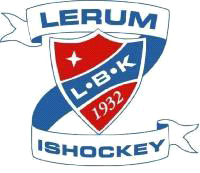 